 ………………………………………………….                                   Elbląg, dnia ……………………………..( nazwisko i imię wnioskodawcy)……..……………………………………………      ( adres wnioskodawcy)……..……………………………………………   ( nr telefonu, adres e-mail) 								WÓJT GMINY ELBLĄGWnioseko zapewnienie dowozu ucznia do szkołyNa podstawie art. 52  ustawy z dnia 12 marca 2022 roku – o pomocy obywatelom Ukrainy w związku z konfliktem zbrojnym na terytorium tego państwa (Dz.U. 2022 poz. 583 z późn. zm) wnoszę o zapewnienie przez Gminę Elbląg dowozu ucznia/uczennicy…………………………………………………………………………ur. dnia……………………………..(nazwisko i imię ucznia)z miejsca zamieszkania tj. ……………………………………………………………………(adres zamieszkania) do…………………………………………………………………………………………………………………………………………… (nazwa  i adres szkoły)w okresie od ………………………………………………… do……………………………………………………………………Do wniosku załączam następujące dokumenty (proszę zaznaczyć odpowiednio X):  zaświadczenie potwierdzające przyjęcie ucznia do szkoły/kontynuację nauki 
   				      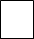 	klauzula informacyjna oraz oświadczenie o wyrażeniu zgody na przetwarzanie danych osobowych													          …………………………………								       podpis wnioskodawcy